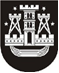 KLAIPĖDOS MIESTO SAVIVALDYBĖS TARYBASPRENDIMASDĖL PRITARIMO AKCINĖS BENDROVĖS „KLAIPĖDOS VANDUO“ 2020 m. METINEI veiklos ataskaiTAI 2021 m. gegužės 27 d. Nr. T2-121KlaipėdaVadovaudamasi Lietuvos Respublikos vietos savivaldos įstatymo 16 straipsnio 2 dalies 19 punktu ir Klaipėdos miesto savivaldybės tarybos veiklos reglamento, patvirtinto Klaipėdos miesto savivaldybės tarybos 2016 m. birželio 23 d. sprendimu Nr. T2-184 „Dėl Klaipėdos miesto savivaldybės tarybos veiklos reglamento patvirtinimo“, 15.5 papunkčiu, Klaipėdos miesto savivaldybės taryba nusprendžia:1. Pritarti Akcinės bendrovės „Klaipėdos vanduo“ 2020 m. metinei veiklos ataskaitai (pridedama).2. Skelbti šį sprendimą Klaipėdos miesto savivaldybės interneto svetainėje.Savivaldybės meras Vytautas Grubliauskas